                      Město Zákupy aktuálně informuje                       Opatření proti šíření onemocnění COVID-19              Platí karanténa pro území ČR 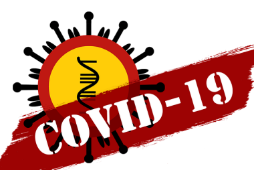 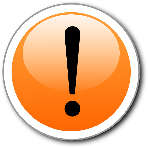 V souvislosti se zákazem volného pohybu osob na území celé České republiky uvádíme stručně přehled toho nejdůležitějšího, čeho se karanténa týká:pouze nezbytná cesta do práce a na nákupy, návštěva lékaře či obstarání základních životních potřeb, z hygienických důvodů plaťte platebními kartaminabídněte pomoc rodičům, prarodičům, seniorům, hendikepovaným spoluobčanům, buďte s nimi v telef. nebo elektr. kontaktu, buďte vnímaví a ohleduplnízakazuje se chodit mimo domov bez roušky, šátku, šály, které zakrývají nos a ústa, týká se i pobytu v zaměstnáníod 10 hod do 12 hod. jsou obchody s potravinami, lékárny a drogerie otevřeny pouze pro seniory nad 65 let, nadále však platí doporučení, pokud je to možné, nevycházejte z domova  při kontaktu s ostatními osobami ve veřejných prostorách dodržujte odstup nejméně dva metry, nepodávejte si rucena zdravotní procházku je možné výjimečně vyjít, do lesa anov případě nedodržení karantény, hrozí pokuta až 3 miliony korunšíření koronaviru je trestným činemAPELUJEME NA OSOBNÍ ODPOVĚDNOST KAŽDÉHOZA ZDRAVÍ A ŽIVOTY SVÝCH BLÍZKÝCH.Opakujeme:Základní škola, školní jídelna a obě mateřské školy jsou uzavřené, zrušily také všechny svoje akce. Zákaz návštěv v Domově důchodců a domu s pečovat. službou v Nových Zákupech.Jsou uzavřeny: knihovna, venkovní i vnitřní sportoviště, kulturní dům, sběrný dvůr, správa bytového fondu města. Město do odvolání ruší všechny svoje akce. Dále jsou uzavřeny: všechny obchody s výjimkou potravin, lékáren, drogérií, benzinových pump; uzavřeny restaurace, pivnice, herny. Městský úřad je do odvolání uzavřen.Jednotlivé agendy nadále pracují. Veškerá podání řešte prosím přes poštu, elektronickým podáním e-mailem nebo datovou schránkou.V případě nutnosti informace na telef. číslech:Poplatky, matrika …………………………………..…………. 731 615 836Pozemky, účtárna, podatelna, soc. věci ………………….…… 775 175 004Stavební úřad ….………………………………………………. 775 975 008Město nabídlo formou letáků ve schránkách bezplatnou pomoc seniorům 70+.Oznámení praktického lékaře pro dospělé v Zákupech Ordinační doba a kontakty se nemění.Žádáme zachování preventivního hygienického opatření při pobytu v čekárně a vyšetřovně lékaře, navštěvujte osobně lékaře pouze s akutními zdravotními příznaky.Odložitelné věci ponechejte na pozdější dobu, tj. preventivní prohlídky, závodní preventivní prohlídky, očkování, vyšetření pro OSSZ.Podobně postupujte i při vystavování e-Neschopenek.Chroničtí pacienti, kteří potřebují předepsat medikaci, mohou přednostně kontaktovat lékaře na telefonu 487 857 285 nebo SMS zprávou 607 711 456, e-Recepty budou poté zaslány do 24 hodin na e-mail nebo mobilní číslo žadatele.Předoperační vyšetření a vyšetření pro řidičské oprávnění u řidičů nad 65 let bude lékař objednávat po individuální dohodě.Informace dětského lékařehttps://mudr-pavel-gotvald.modernilekar.cz/Povinná dvoutýdenní karanténa se týká všech občanů, kteří se vrátili z tzv. rizikových zemí (Čína, Jižní Korea, Írán, Itálie, Španělsko, Rakousko, Německo, Norsko, Švédsko, Francie, Belgie, Nizozemsko, Dánsko, Velká Británie, Švýcarsko). Po návratu domů musí tyto osoby telefonicky kontaktovat svého praktického lékaře, který jim vystaví eNeschopenku.Sledujte webové stránky města Zákupy, kde vás o dalších krocích průběžně informujeme (www.zakupy.cz)Prosíme, abychom společně i nadále dodržovali všechna hygienická opatření, omezili na minimum kontakty mezi lidmi, a chránili tak sebe i ostatní. Zachovejte klid a rozvahu.V případě nutnosti uvádíme telefonické a www kontakty:Ministerstvo zdravotnictví - https://koronavirus.mzcr.cz/ Základní pravidla, jak se chránit před koronavirem – instruktážní video                 https://www.mzcr.cz/dokumenty/co-byste-meli-vedet-o-koronaviru_18707_1.html Ministerstvo zahraničních věcí - https://www.mzv.cz/jnp/Česká lékárnická komora - https://www.lekarnici.cz/Infolinka Krajské hygienické stanice Libereckého kraje k problematice výskytu             koronaviru - 485 253 111Infolinka Libereckého kraje k problematice výskytu koronaviru - 485 226 999Celostátní krizová linka k problematice výskytu koronaviru – 1212             – nevolejte zbytečně!Tyto informace jsou aktuální k 8.00 hod. 19. března 2020.Ing. Radek Lípastarosta města 